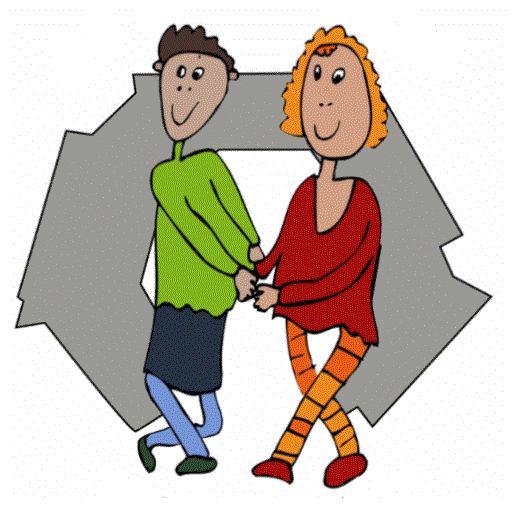 Liebe Eltern,besonders wenn Ihr erstes Kind in die Schule kommt, sind die Abläufe im Alltag neu und die Informationen – vor allem zum Schuljahresbeginn – sehr umfangreich. Geregelte Abläufe rund um das Unterrichtsgeschehen setzen eine gute Zusammenarbeit zwischen Elternhaus und Schule voraus. Seit dem Schuljahr 2014/15 geben wir deshalb zum Start in die Grundschulzeit das Gerolsbacher Schul-ABC heraus. Dort ist problemlos nachzuschlagen, wie unsere Schulorganisation funktioniert und was von Ihnen in Fällen wie Krankheit, Befreiungen, Unterrichtsfahrten etc. zu veranlassen ist. In den Elternbriefen, die Sie in den kommenden Jahren erhalten werden, wird immer wieder darauf verwiesen. Solange coronabedingte Einschränkungen gelten, haben nicht alle Punkte des Schul-ABC Gültigkeit (z.B. Ausflüge).Bitte heben Sie deshalb das Schul-ABC gut auf und betrachten Sie es als Begleiter während der Grundschulzeit Ihres Kindes. Das Schul-ABC erhalten immer die Erstklässler und die Kinder der Jahrgangsstufen 2-4, die neu an unsere Schule kommen. Sie finden das jährlich aktualisierte Skript auf unserer Homepage www. gerolsbach.de im Bereich „Downloads“. Selbstverständlich können Sie sich jederzeit bei Unklarheiten oder anderweitigen Fragen bei uns melden.Wir wünschen Ihnen und Ihrem Kind einen guten Start ins Schuljahr 2020/21. Zenta WinterSchulleiterin